Российская ФедерацияСвердловская областьБелоярский городской округМАОУ «Баженовская средняя общеобразовательная школа № 96»ул. Машинистов,6а624031,пгт. Белоярский Свердловской областител. (343-77) 4-71-47, факс (343-77) 4-71-47e-mail: bcosh96@mail.ru;   сайт:http://96beluralschool.ruПРОЕКТ РегламентА использования системы видеонаблюдения В МАОУ «Баженовская   средняя общеобразовательная школа № 96»Общие положения1.1. Регламент использования системы видеонаблюдения в МАОУ «Баженовская   средняя общеобразовательная школа N96» (далее Школа) разработан в соответствии с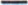  Федеральным законом от 29.12.2012 № 273-ФЗ «Об образовании в Российской Федерации»;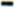 Федеральным законом от 27 июля 2006 г. № 152-ФЗ «О персональных данных»;Постановлением Правительства РФ от 01.11.2012 № 1119 «Об утверждении требований к защите персональных данных при их обработке в информационных системах персональных данных»;Постановлением Правительства РФ от 07.10.2017 № 1235 «Об утверждении требований к антитеррористической защищенности объектов (территорий) Министерства образования и науки Российской Федерации и объектов (территорий), относящихся к сфере деятельности Министерства образования и науки Российской Федерации, и формы паспорта безопасности этих объектов (территорий)Уставом Школы;Порядком организации видеонаблюдения при проведении государственной итоговой аттестации по образовательным программам основного общего образования в пунктах проведения экзаменов Свердловской области;Методическими рекомендациями по организации видеонаблюдения при проведении государственной итоговой аттестации по образовательным программам среднего общего образования.Настоящий Регламент закрепляет порядок использования системы видеонаблюдения в Школе и полученных в результате использования системы видеоданных.Система видеонаблюдения является элементом общей системы безопасности Школы, направленной на обеспечение безопасной организации образовательной деятельности, поддержание дисциплины и порядка в образовательной организации, предупреждение возникновения чрезвычайных и нештатных ситуаций и обеспечение объективности расследования в случае их возникновения, а также обеспечивает объективность образовательных результатов в рамках конкретной оценочной процедуры в ОО: ВПР, ДКР,ИС(И) -11, ИС -9, ОГЭ, ГВЭ, ВсОШ; в ППЭ - в соответствии с Порядком и по решению Министерства образования и молодёжной политики Свердловской области , аудитории и помещение для руководителя ППЭ оборудуются средствами видеонаблюдения. Видеозапись при проведении оценочных процедур в МАОУ «Баженовская   средняя общеобразовательная школа № 96» -ВПР,ДКР, ИС(И)  -11, ИС -9, ОГЭ, ГВЭ, ВСОШ, их проверке комиссиями ведётся в режиме офлайн с соблюдением требований законодательства Российской Федерации в области защиты персональных данных.Система видеонаблюдения в помещениях Школы является открытой, ведется с целью обеспечения безопасности Школы, участников образовательных отношений, обеспечения объективности оценочных процедур и не может быть направлена на сбор информации о конкретном человеке.1 А. Видеонаблюдение осуществляется с целью:1.4.1 документальной фиксации возможных противоправных действий, которые могут нанести вред имуществу и интересам Школы;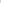 1.4.2 для повышения объективности оценки образовательных результатов в ОО.В случае необходимости материалы видеозаписей, полученных камерами видеонаблюдения, могут использоваться в качестве доказательства в уголовном, гражданском, административном судопроизводстве для доказывания факта совершения противоправного действия, а также для установления личности лица, совершившего соответствующее противоправное действие.2. Цель и задачи системы видеонаблюдения2.1. Цель системы видеонаблюдения:создание условий для обеспечения безопасности образовательной деятельности;повышения объективности оценки образовательных результатов в рамках конкретной оценочной процедуры в ОО: ВПР,ДКР, ИС(И)  -11, ИС -9, ОГЭ, ГВЭ, ВСОШ,своевременное реагирование при возникновении опасных и нештатных ситуаций;принятие необходимых мер по оказанию помощи и защите участников образовательных отношений в случае чрезвычайного происшествия, нештатной ситуации;защита интересов образовательной организации в любой сфере ее деятельности.2.2. Задачи мероприятий по обеспечению безопасности Школы и создания условий для повышения объективности оценки образовательных результатов в рамках конкретной оценочной процедуры путем установки видеонаблюдения:защита участников образовательных отношений, их прав и интересов, имущества от неблагоприятных воздействий;раннее выявление причин и признаков опасных и нештатных ситуаций, их предотвращение и устранение;  повышение эффективности действий при возникновении нештатных и чрезвычайных ситуаций;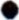 обеспечение антитеррористической защиты участников образовательных отношений и территории Школы, охраны порядка и безопасности.предупреждение и сокращение рисков травматизма участников образовательных отношений;предупреждение, устранение причин (последствий) деятельности, приводящей к порче имущества и нанесению вреда интересам Школы.пресечение противоправных действий со стороны работников Школы, обучающихся и посетителей.З. Порядок организации системы видеонаблюденияЗ. 1. Решение об установке системы видеонаблюдения принимается руководителем Школы.3.2. Система видеонаблюдения в помещениях Школы является открытой. Система видеонаблюдения входит в систему контроля доступа и включает в себя ряд устройств: камеры, мониторы, записывающие устройства.3.3. Видеокамеры устанавливаются в корпусах в следующих зонах:3.3.1. В местах возможного несанкционированного проникновения посторонних лиц (входные зоны);3.3.2 В помещениях, где проводятся мероприятия по оценке образовательных результатов в рамках конкретной оценочной процедуры: кабинетах № 3,7,8,10,13,14, 11 ( штаб ППЭ).3.3. Участники образовательных отношений, которые потенциально могут попасть в зону видеонаблюдения, информируются о ведении видеонаблюдения.Для оповещения используются следующие формы: размещение специальных объявлений перед входом в аудиторию, где ведется видеонаблюдение, информирование участников образовательных отношений.4. Просмотр, хранение данных видеонаблюдения и передача данных4.1. Отображение процесса видеозаписи производится на экране, установленном на втором этаже здания Школы в зоне доступного наблюдения с целью своевременного реагирования на возникновение признаков и причин опасных ситуаций в кабинете № 11 (штабе ППЭ).4.2. Система видеонаблюдения предполагает запись информации на usb — носитель.4.3. Запись информации видеонаблюдения является конфиденциальной, не подлежит перезаписи с жесткого диска, редактированию, передаче третьим лицам.4.4. Просмотр записанных изображений может осуществляться исключительно на основании письменного запроса и при личном участии одного и (или) нескольких должностных лиц, указанных в пункте 4.4. настоящего Регламента, в условиях ограниченного доступа (при отсутствии посторонних лиц). В просмотре могут участвовать лица, изображенные на записи, сотрудники правоохранительных органов и службы безопасности (при наличии соответствующего письменного запроса). По соответствующему запросу Учредителя, Рособрнадзора, Министерства, ГЭК информация предоставляется на отчуждаемых носителях.Ответственность за нарушение правил обработки персональных данных5.1. Лица, виновные в нарушении требований Федерального закона «О персональных данных», несут предусмотренную законодательством Российской Федерации ответственность.5.2. Моральный вред, причиненный субъекту персональных данных вследствие нарушения его прав, нарушения правил обработки персональных данных, установленных Федеральных законом, а также требований к защите персональных данных подлежат возмещению в соответствии с законодательством Российской Федерации.Принят решением педагогического советаМАОУ «Баженовская СОШ № 96» Протокол № ___   от  « __»  июня 20___ годаУТВЕРЖДАЮДиректор МАОУ «Баженовская СОШ № 96»                                                                                                                                                                 ________ В.В. Брусницына  Приказ № ____  от ________.20__ года 